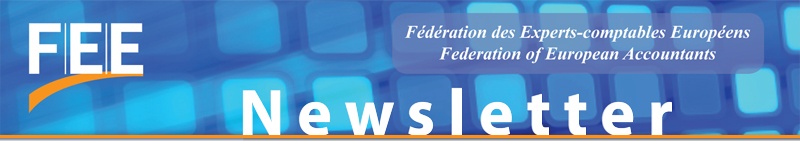 Предстоящи събитияСъвместно мероприятие за потребителите на МСФО 16 ЛизингОрганизирано от Европейската консултативна група по финансово отчитане (EFRAG), Европейската федерация на асоциациите на финансовите анализатори (EFFAS) и Белгийската асоциация на финансовите анализатори (ABAF/BVFA) на 5 юли 2016 г. в Брюксел.Конференция „Иновация и предприемачество 2016 г.”Организирана от Института на дипломираните експерт-счетоводители в Шотландия (ICAS) на 29 септември 2016 г. в Единбург.Деветнадесета Европейска конференция по корпоративно управлениеОрганизирана от Словашкото председателство на Европейския съюз на 17-18 октомври 2016 г. в Братислава.Следете ни в: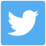 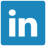 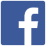 